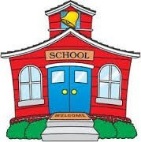 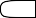 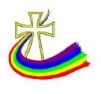 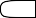 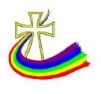 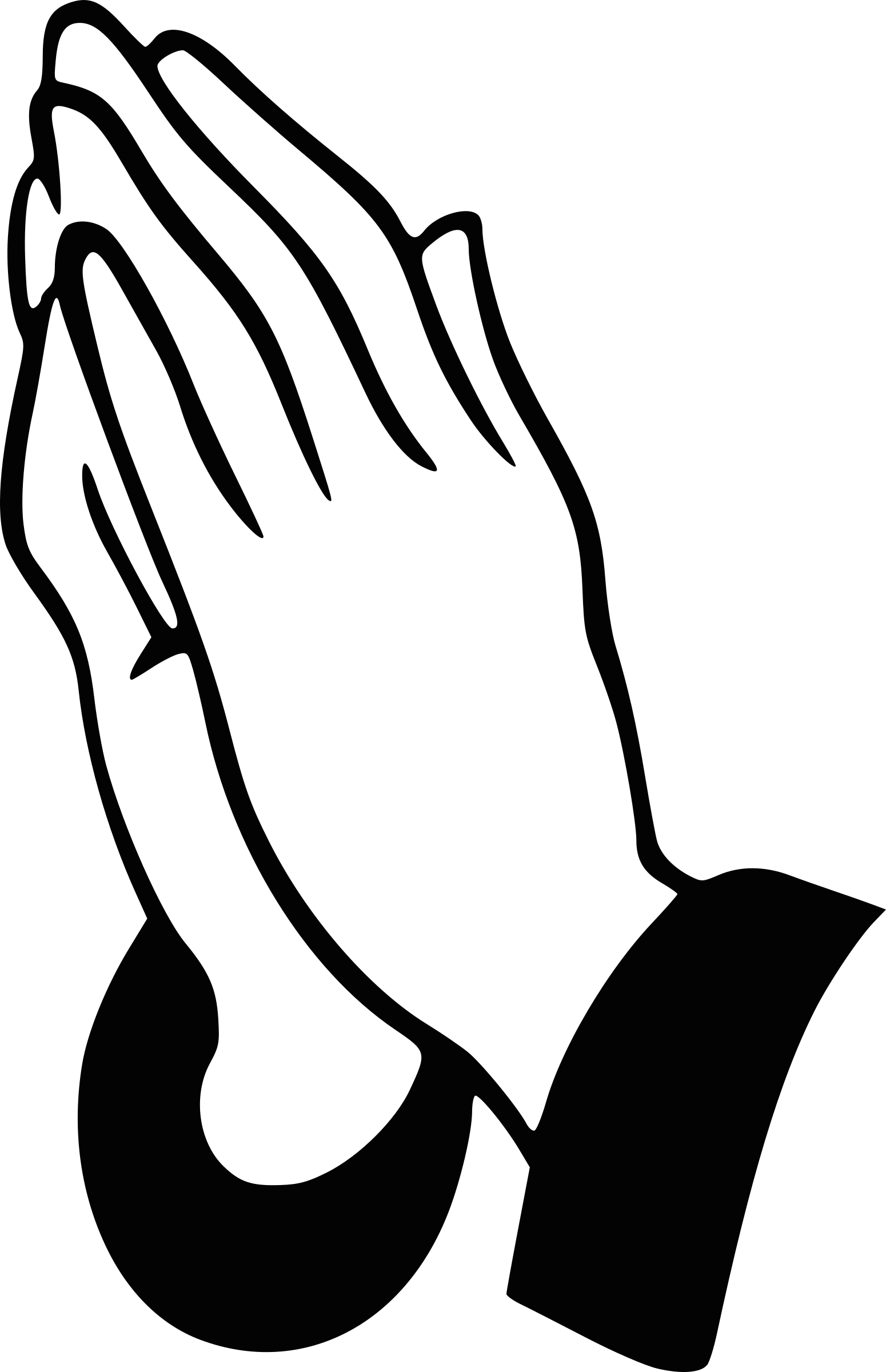 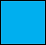 1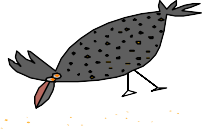 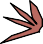 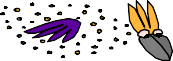 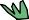 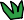 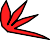 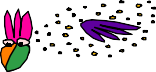 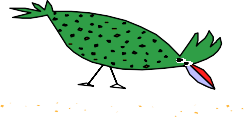 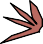 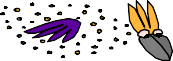 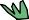 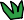 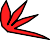 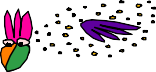 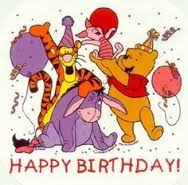 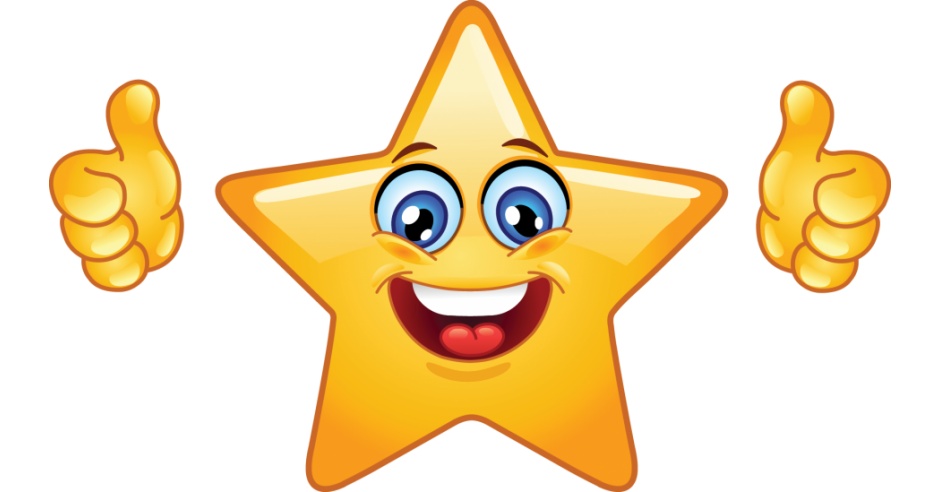 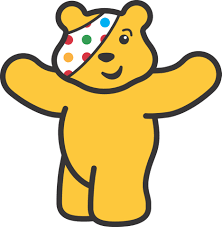 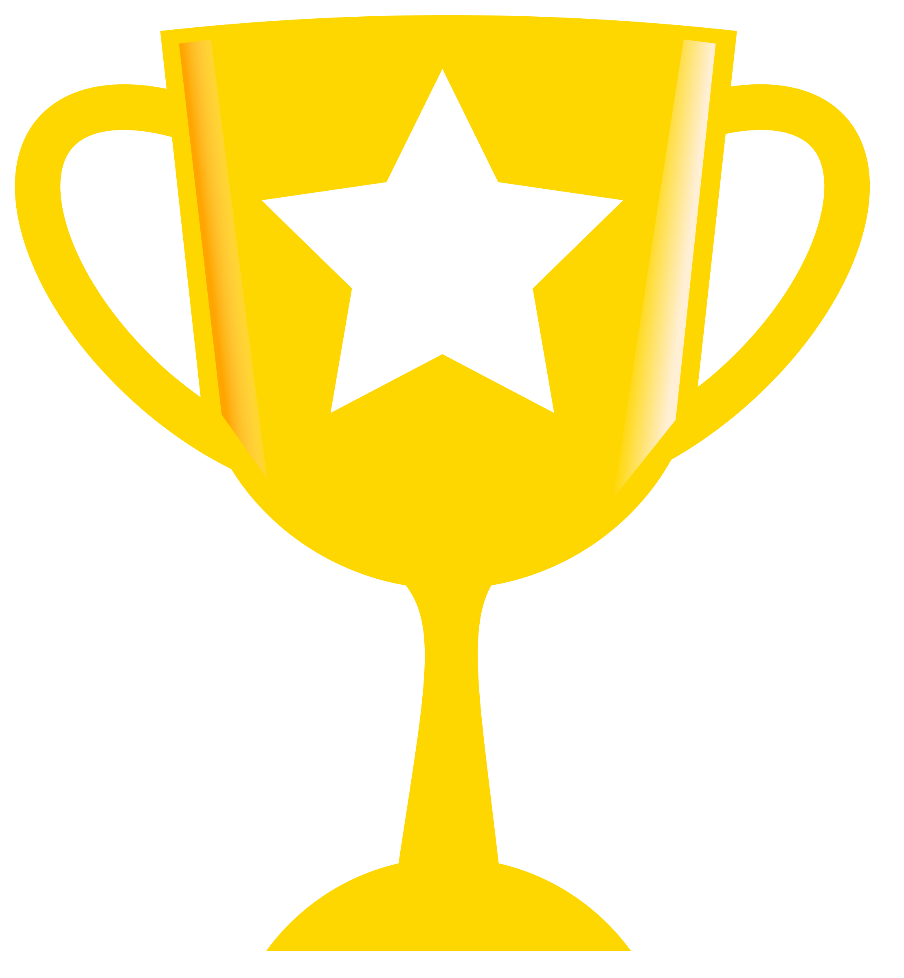 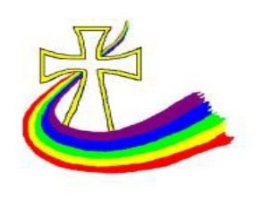 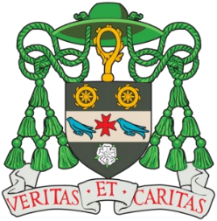 Unity, Respect, Joy, Love, Courage